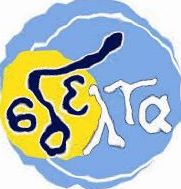 ΕΚΠΑΙΔΕΥΤΙΚΟ ΥΛΙΚΟΕΒΔΟΜΑΔΑ ΑΣΥΓΧΡΟΝΗΣ ΕΚΠΑΙΔΕΥΣΗΣ: 18/01/2021 έως 22/01/2021ΚΥΚΛΟΣ Α΄ΓΡΑΜΜΑΤΙΣΜΟΣ: ΑΡΙΘΜΗΤΙΚΟΣΕΚΠΑΙΔΕΥΤΙΚΟΣ: ΒΑΣΙΛΑΚΙΔΟΥ ΕΛΙΣΣΑΒΕΤΕΚΠΑΙΔΕΥΟΜΕΝΟΣ/Η: ________________________________________________2ο  ΦΥΛΛΟ ΕΡΓΑΣΙΑΣ1Ο ΚΕΦΑΛΑΙΟ : ΟΙ ΑΡΙΘΜΟΙ1.2 ΨΗΦΙΑ ΦΥΣΙΚΩΝ ΑΡΙΘΜΩΝΌπως είδαμε στην προηγούμενη ενότητα οι φυσικοί αριθμοί αποτελούνται από κάποια ψηφία. Για παράδειγμα ο αριθμός 123 (εκατόν είκοσι τρία) αποτελείται από τα ψηφία 1, 2, και 3 , και είναι τριψήφιος αριθμός γιατί αποτελείται από τρία ψηφία.Ο αριθμός 12.345 (δώδεκα χιλιάδες τριακόσια σαράντα πέντε ) αποτελείται από τα ψηφία 1,2,3,4 και 5, και είναι πενταψήφιος αριθμός γιατί αποτελείται από πέντε ψηφία.Επομένως για να γράψουμε τους φυσικούς αριθμούς χρησιμοποιούμε τα εξής δέκα ψηφία : 0, 1, 2, 3, 4, 5, 6, 7, 8, 9.Η αξία των ψηφίων ενός φυσικού αριθμού σε απλές μονάδες εξαρτάται από τη θέση των ψηφίων στον αριθμό.Έτσι τον αριθμό 2.394 τα ψηφία παριστάνουν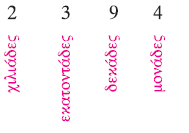 Έτσι ο αριθμός σε ανεπτυγμένη μορφή γράφεται : 2.394 =  2⋅1000 + 3⋅100 + 9⋅10 + 4⋅1Για να διευκολυνθούμε στην ανάγνωση ενός φυσικού αριθμού τον χωρίζουμε από δεξιά προς τα αριστερά σε ομάδες των τριών ψηφίων.Για παράδειγμα ο αριθμός 375.698 διαβάζεται τριακόσιες εβδομήντα πέντε χιλιάδες, εξακόσια ενενήντα οκτώ. 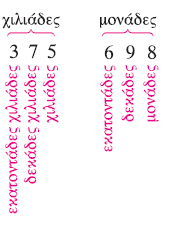 ΑΣΚΗΣΗ 1 : Να γράψετε τον αριθμό 6.783  σε ανεπτυγμένη μορφή όπως ακριβώς γράψαμε προηγουμένως τον αριθμό : [ 2.394 =  2⋅1000 + 3⋅100 + 9⋅10 + 4⋅1]ΛΥΣΕΙΣ ΤΩΝ ΑΣΚΗΣΕΩΝ ΦΥΛΛΟΥ ΕΡΓΑΣΙΑΣ 1:ΑΣΚΗΣΗ 1 : 5 τυχαίοι διαφορετικοί φυσικοί αριθμοί είναι οι εξής : 5, 14, 28, 354, 120. ΑΣΚΗΣΗ 2 : Πενταψήφιος : 12.347  Τετραψήφιος : 1.265 Τριψήφιος : 654 Διψήφιος : 84  Μονοψήφιος : 5ΣΗΜΕΙΩΣΗ: Οι λύσεις των παραπάνω ασκήσεων θα δοθούν στο επόμενο φύλλο εργασίας ώστε να μπορέσετε από μόνοι σας να ελέγξετε κατά πόσο τις απαντήσατε σωστά. Με εκτίμηση η καθηγήτριά σας Βασιλακίδου Ελισσάβετ